福島県製造技術高度化研究会セミナー「 IoTに用いる無線通信方式と評価法 」開催のご案内１．日　時　平成30年11月15日（木）13:30 ～ 15:30２．場　所　福島県ハイテクプラザ 3階会議室（郡山市待池台1丁目12番地）３．講　師　アンリツ株式会社　計測事業グループ 計測器営業本部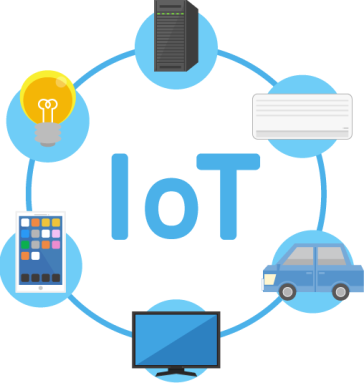 　　　　　　　第１営業推進部長　藤井　誠　氏４．内　容 　IoTに用いる無線通信方式や評価法について解説します。
　		  1. IoTを使用したアプリケーション例　　　　　　  2. IoTで使用される各種無線方式とその特徴　　　　　　  3. 測定器メーカの役割(1) 法律（電波法）を守る(2) 無線システムを使えるように（無線LANを例に）　　　　　　　　　　　　　　　　　　　　　　　　　　　　　　　　　　　　など５．参加費　無料６．定　員　30名７．問合せ先　福島県ハイテクプラザ　プロジェクト研究科　吉田、菅野　TEL：024-959-1739　 FAX：024-959-1761　８．申込方法　FAX（024-959-1761）又はメール（hightech-project @pref.fukushima.lg.jp）で申し込みください（メールで申込の場合、件名に「IoTセミナー参加」とご記入ください）。FAX:024-959-1761　セミナー参加申込書　「IoTに用いる無線通信方式と評価法」プロジェクト研究科　菅野 宛企業（団体）名所在地電話／FAX電話：FAX：e-mail（代表者）参加者　所属・氏名参加者　所属・氏名参加者　所属・氏名参加者　所属・氏名